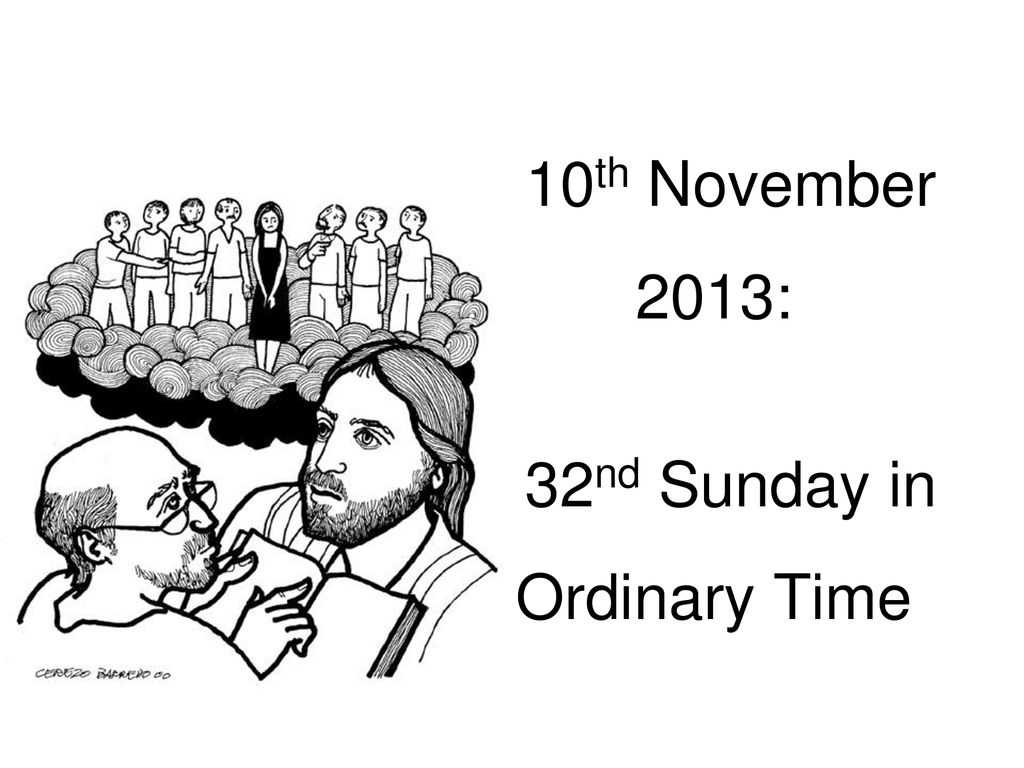 Thirty-second Sunday in Ordinary TimeAs days grow shorter, leaves fall from trees, and the last of the year’s crops are harvested, the Church calls to mind those who have died and of Jesus’ promise of eternal life. Earlier this week we honored the saints on All Saints Day and remembered our beloved dead on All Souls Day. Today we hear Jesus affirm the resurrection of the dead when faced with a group of religious authorities who refuse to accept it. May our faith in Jesus, who is the resurrection and the life, give us hope during these dark days. 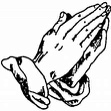 Mass Intentions for the WeekMasses will be in Walsh Hall-Basement of School BuildingSaturday, November 5th- 4:15 PM         † Tom Dulik                  Fr. Joe McNultySunday, November 6th- 8:30 AM            † Gerry Bastaich Fr. Bill O’Donnell, C.PP.S     	                                           Sunday, November 6th– 11 AM           † Edward Opatrny Fr. Ben Jimenez, SJ		                            Monday, November 7th- 5:30 PM           † Betty RoseTuesday, November 8th- 5:30 PM          † Nancy Klinger																																	Wednesday, November 9th- 5:30 PM    † Joe and Livia Smith           Dedication of the Lateran Basilica                                              Thursday, November 10th- 5:30 PM      † Jackelyn PetersonSt. Leo the Great, Pope and Doctor of the ChurchFriday, November 11th- 5:30 PM           † Charles JohnsonSt. Martin of Tours, BishopSaturday, November 12th- 4:15 PM      † Stark Family                  Fr. Ben Jimenez, SJSunday, November 13th- 8:30 AM         † Robin Zarembski Fr. Bill O’Donnell, C.PP.S     	                                           Sunday, November 13th– 11 AM         † Sarah Jane Quinn Fr. Michael Depcik, OSFS-Deaf priest from Archdiocese of Detroit	             A Prayer for VeteransVeteran’s Day is Friday, November 11, 2022Father, bless our veterans and all who serve our nation defending our freedom. For those who bravely gave their lives, grant them eternal rest. For those who are serving, give them courage. For those who served, we offer our gratitude. We ask this through Christ Our Lord. Amen.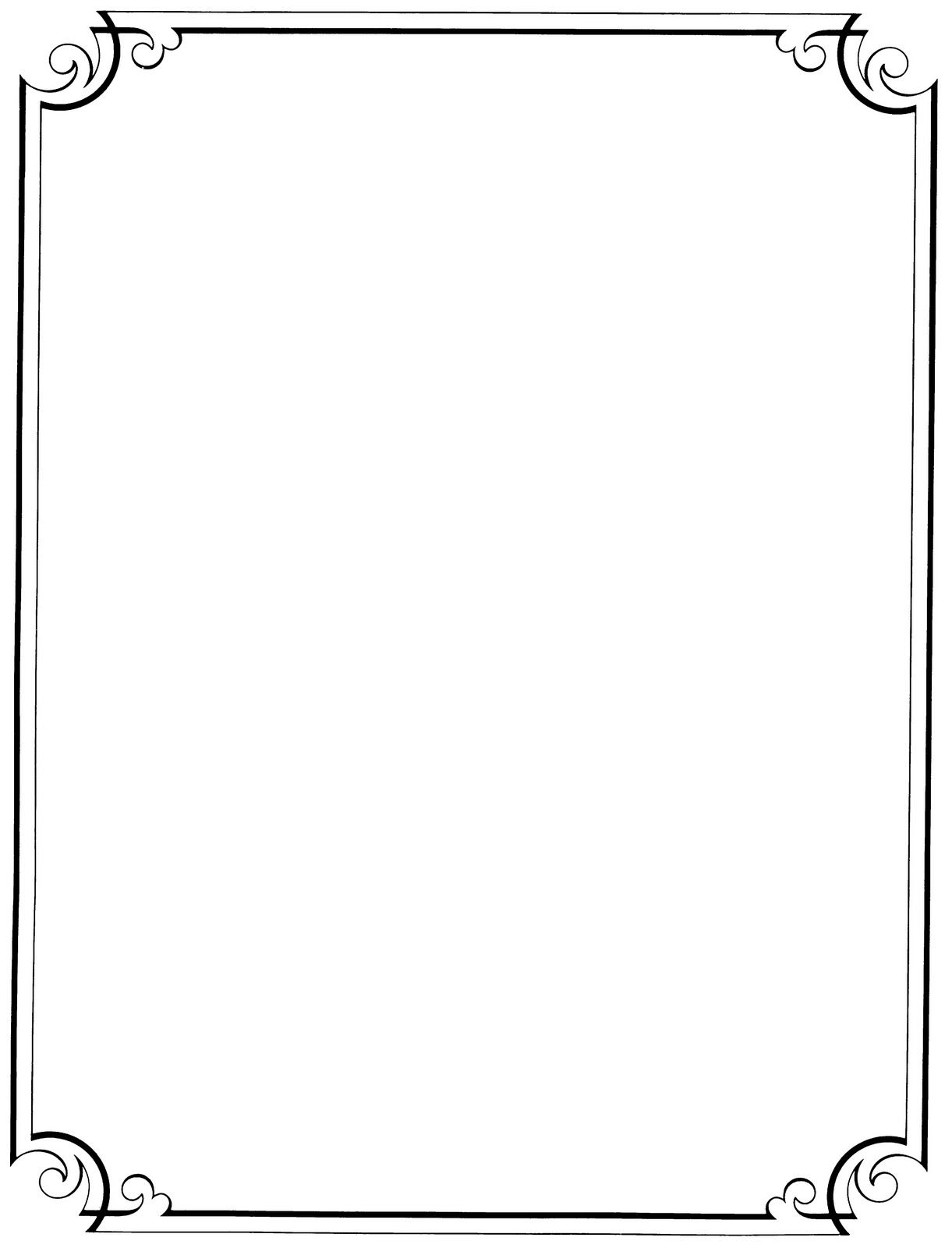 Welcome! No matter what your present status in the Catholic Church, no matter your personal history, age, income, background, gender, disability, sexual orientation, race, ethnicity or spirituality, or marital situation. No matter your own self-image of holiness or virtue. You are invited, accepted, and respected here at St. Augustine Parish. 			Loving God,    For all who feel on the margins,    but who are at the center of your heart,    we ask you to open our hearts.    Help us to become a church and a nation   where:All lives have dignity,All people are lovedAnd all are welcome.                                             AmenLove Without MeasureWhen I was pastor of Saint Margaret of Scotland in Chicago, I knew a woman named Henrietta who had seven children. Her first husband died leaving her with seven children to raise. Several years later she married again in what seemed to everyone to be a perfect match. On the second anniversary of their marriage he died after a brief battle with cancer. This was followed soon after with the death of two of her sons in a car accident. Soon after a grandchild drowned. One day I was walking through the parish neighborhood on a fall evening. Henrietta was sitting on her porch rocking away on her favorite rocker with rosary beads in her hands. I stopped and she invited me for tea.When we sat down at the kitchen table I asked a question, “Henrietta how can you go on being so cheerful.” She said, “Well Father Bill, I just say to God, I don’t understand what you are doing or why. But I am going to keep loving you and trusting you until you and I and those I have loved are together forever.”I thought of Henrietta and many I have privileged to walk with over the years, as I read the first reading from the Second Book of Maccabees, about the torture of four of seven martyred brothers. Our lectionary reading edits out their mother,who also dies: “Most admirable and worthy of everlasting remembrance was the mother who, seeing her seven sons perish in a single day, bore it courageously because of her hope in the lord.”The background for this reading is that a Syrian emperor was ruling Palestine in the centuries before the Romans ran the Syrians from the land and established a Roman government. The Syrian emperor decreed sacrifices to Greek gods be offered in every Judean town. The brothers were being forced to participate by eating pork from the sacrifice. Jewish dietary laws forbade Jews to eat pork in any form. The bravely refused and were martyred for their faithfulness to the Jewish covenant. The long and gruesome account of their torture was meant to inspire Jewish readers to trust that “the Lord God is looking on and truly has compassion on…his servants.” This reading is ‘good religion”; it exemplifies people who like Henrietta remain faithful believers even in the face of great suffering that seems so unfair and beyond human understanding.The gospel reading gives us an example of bad religion. The Sadducees tell Jesus about a woman who has buried seven husbands. But they do not express compassion for her suffering. Instead they trivialize it by asking which man will possess her in heaven. They were using this story to show how ridiculous it was to believe in life after death – for Sadducees did not believer in eternal life while the Pharisees did. Jesus avoids getting in the middle of this polarization. Instead he instructs them: “God…is not God of the dead but of the living, for to him all are alive.”Sunday’s difficult Scripture readings pose several spiritual questions. How deep is my trust in a loving God when I meet my own life altering struggles? Do I become judgmental or divisive regarding the polarization in our Church or in our politics? Do I every trivialize someone suffering or withhold compassion, perhaps by blaming victims for their suffering or by making comparisons to bigger suffering?On a personal note... Many thanks to all who took the time to fill out the pastor’s evaluation last weekend after the masses. I found the results and especially the comments insightful, challenging and supportive. I learned a great deal that will be helpful. Thanks again!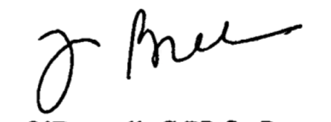 Pastor Evaluation ResultsLast weekend a pastor’s evaluation took place after each Mass providing Fr. Bill with some feedback on his leadership and ministry to our communities. An independent survey analyst opened the envelopes, removed the evaluation forms, and compiled all the data. Anyone wishing to review the results is invited to do so by contacting the parish office in person or by email at info@staugustinecleveland.org.  Second Collection: The Archdiocese for Military ServiceThis weekend we will have a second collection for the Archdiocese for Military Service. The Archdiocese for Military Service has the mission of “Serving Those Who Serve” through ministries in all six branches of the U.S. Armed Forces, Veterans, and those working in civilians jobs for the federal government beyond  U.S. Borders, and their families. They can seek Sacramental preparation for Baptism, first Communion, Confirmation, Penance, & Marriage; benefit from consultation with a priest;  and receive the Sacrament of Penance. The Archdiocese for Military Service also works with formation of priests to serve as military chaplains, and tends to the spiritual needs of Veterans at 153 VA Medical Centers. There is no funding from the U.S. Government, or parishes to support the Archdiocese for Military Service. The Cleveland Diocese has a particularly strong link with the Archdiocese - two of their bishops are from Cleveland: Archbishop Timothy P. Broglio & Bishop Neal James Buckon. St. Augustine Signing ChoirThe Signing Choir will continue practicing for their upcoming Christmas performances this Wednesday at 6:30 PM in the Deaf Center. Save the Date: Christmas Concert on Saturday, December 10, 2022 at 2 PM in the church. Congratulations!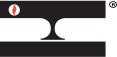 Evan CaltonSt. Ignatius High SchoolNational Merit Commended ScholarA National Merit Commended Scholar scored within the top 3%-4% on their 2021 PSAT. Great job, Evan!Church RenovationThe excitement continues to swirl around as renovation work continues in the Church. This past week leveling compound was poured, scaffolding installed, and painting begun. This week painting of the sanctuary and high altar will continue as the tile under the pews is laid and carpeting installed. As soon as the flooring is laid, the pews and kneelers will be reattached and church cleaning will begin. The contractors have promised that we will be back in church prior to Thanksgiving.  Due to the renovations all weekday and weekend Masses will be temporarily celebrated in Walsh Hall (basement of former school building). Thank you for your patience and understanding of any inconvenience this may cause. Mass SurveyMany thanks to those who took the time to give us their opinion on the time of the Saturday afternoon Mass to meet the Sunday obligation. The results were:I believe the best way forward is to maintain 4:15 PM as thetime for the Saturday afternoon Mass. We will review the time of Masses once again a year from now. Pr	ay the RosaryWe invite you to join us every weeknight (Monday thru Friday) at 6 PM in Walsh Hall as we pray the rosary. If you are unable to join us in person, we encourage you to join us on livestream 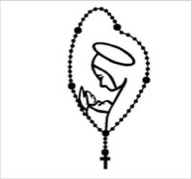 Inspiration for the WeekEvery believer wonders about what the experience of heaven will be like. Popular images of people walking around in white robes, becoming like angels, and reunions with those who have gone before us all tickle human imagination. Jesus never got too specific about what heave actually looks like. But he assures us that it exists and that all are alive in God. Clinging to the traditions of our faith, we persevere through life’s challenges confident that God’s promise of eternal life will come to be. We are told that we shall become like God and see God as He is. As God has made us, He also loves us and sustains us. Desiring to be with God above all other desires gives us the hope that when we close our eyes in death, we will fall into the arms of the One who will gently bring us where we need to be. Knowing ahead of time what we find when we arrive changes little.Cleveland Catholic Deaf 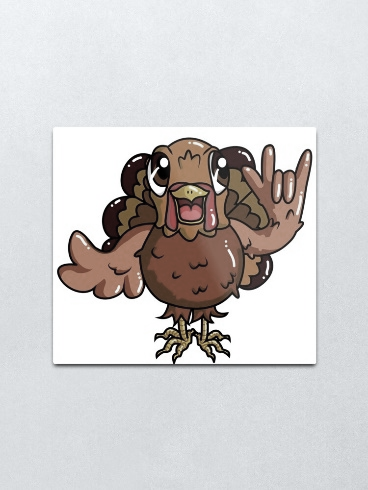 Thanksgiving DinnerIt’s almost Turkey Day and we all know you love to eat! The Cleveland Catholic Deaf Center (CCDC) invites you to join them for a delicious turkey dinner on Sunday, November 13, 2022 from 1-3 PM in the Deaf Center (located in the School Building). Cost for members is $10, non-members $12 and children under the age of 12 is $5.Fr. Mike Depcik, a deaf priest from the Archdiocese of Detroit, will be the main celebrant at the 11 AM Mass. Please RSVP by November 6th to CCDC at 1946CCDC@gmail.com or (216) 370-7722St. Augustine Buckey Deaf SeniorsSt. Augustine Buckeye Deaf Seniors will gather in the Deaf Center on Tuesday, November 15th at 10 AM for their regular meeting and elections. New members are always welcome. Parish School of Religion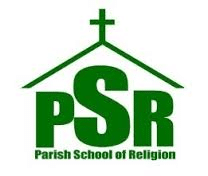 St. Augustine’s Parish School of Religion is currently registering students for faith formation and sacramental preparation.  Classes will resume this Monday, from 5:30 PM to 6:30 PM. Students from pre-school through eighth grade are welcome. Visit St. Augustine Parish website at www.StAugustineCleveland.org, email us at PSR@staugustinecleveland.org,  or call the parish office at  (216) 781-5530 for more information. Say It in SignThe sign language class for beginners will continue this Wednesday at 4:30 PM.Links Cleveland Craft BoothOver the past year members of our LINKS West community have been making Christmas crafts to sell during the holiday season. Money raised helps support our ministry to persons with mental illness. Members will be at two local craft shows on the following dates: Sunday, November 6, 2022Blessed Trinity’s Craft Show10440 Puritas Avenue, Clevelandfrom 9 AM until 3 PM.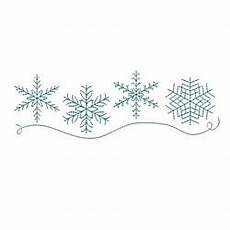 Saturday, November 19, 2022Holy Trinity’s Christmas Boutique2610 Nagel Road, Avonfrom 10 AM until 4PM.Your support of our mental health ministry is greatly appreciated. Stewardship of TreasureWe are deeply grateful for your generosity in your weekly contribution to St. Augustine Parish. Your kindness and support enable us to provide for the needs of our parish and community. The collection for the weekend of October 30, 2022 was $1,520.00. Thank you for your generosity. Communion from the CupLast week Bishop Malesic notified parishes that Communion from the Cup (the Precious Blood of Jesus) could once again be offered to the faithful at Masses. He lifted the restriction based on consultation with the Catholic Medical Association. The Bishop points out that this permission is an option and a parish is not required to offer Holy Communion under both species. Beginning on the First Sunday of Advent, we will return to Communion under both species.   Classical Guitar RecitalSave the date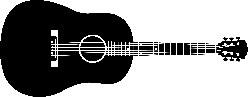 Chris McGee, a member of our music ministry, will have a classical guitar recital on Sunday, November 20, 2022 beginning at 6 PM at St. Augustine. For more information, please contact the parish office.   The St. Augustine Community Cupboard is open on Saturdays from 11 AM - 2 PM and Wednesdays from 5 PM - 7 PM.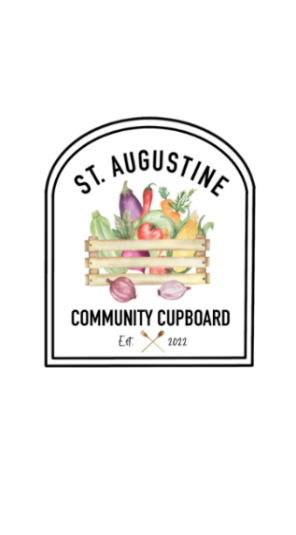 As we continue to serve the needs of our neighbors, we are seeking volunteers to assist in restocking shelves and assisting shoppers on the days we are open.  In         addition, we are in need of the following items: Toilet Paper																																																																																																								Canned MeatPaper Towels																																																																																																KetchupLaundry Detergent																																																																MustardDish Soap                               MayoCoffee       		                             Dog FoodTea	                                         Deodorant (Men and Women)Sugar																																																																																																																																											 Hand Soap (Pump Bottles)Creamer 																																																																																																																					 				Body Wash (Men and Women)Flour																																																																																																																																														 	Shampoo			    Kleenex 																																																																																																																													Boxed PotatoesWe have also created an Amazon Wish List which can be found on our parish website, www.StAugustineCleveland.org. For more information, please contact the parish office by calling (216) 781-5530.We live stream the Saturday 4:15 PM Mass, the 11 AM Mass on Sunday, and the weekday Rosary on the parish website, Facebook Page, and YouTube Channel. A live audio feed will be available for the Saturday 4:15 PM Mass the 11 AM Sunday Mass, and the praying of the Rosary. To access the audio feed, please call (216) 270-6331prior to mass and enter code 2020 when prompted.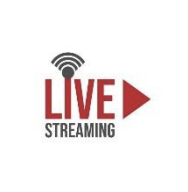 Sunday ThoughtIn our Gospel reading today, Jesus teaches us about the most fundamental doctrine of our Faith, the Resurrection of the dead. As they did in Jesus’ day, men and women will still sneer at the possibility of such a wonderful mystery. Their world is so small that they cannot imagine something beyond their own power to grasp it.  Instead, in their pride, they are willing to settle for eternal darkness rather than walk in the light of an eternal day. In order for them to do so would require of them to place God and not themselves at the center of life. However, as Jesus’ followers, we need to constantly proclaim this incomprehensible reality to all hearts willing to receive it. We become witnesses to the resurrection when we do not despair in the face of hardship and suffering. We feel the physical and emotional pain of the loss of a loved one, but as believers, we know in the depth of our heart God will also bring them to the fullness  of  life  after  death.  The  injustices  and sufferings  of  life  will  not  be  swallowed  up  in  the grave,  but  in  the  everlasting  embrace  of  God  the Father who loves us. Let us proclaim this with our 
lives!.St. Augustine Seniors50 and overSt. Augustine Seniors will celebrate Thanksgiving on Thursday, November 10th at 12 Noon in the Deaf Center. New members are always welcome. Catholic Blind CommunityMembers of the Cleveland Catholic Blind Community are invited to the annual Thanksgiving Mass and Dinner this Wednesday, November 9th at 12 Noon. Mass will be held in Walsh Hall. For more information or to register please contact the parish office at (216) 781-5530.THANK YOU! THANK YOU! THANK YOU! The 36th annual St. Augustine Church Benefit, sponsored by St. Noel Church, raised $37,229.78. Whether you said a prayer, made a donation, bought an ad, raffle ticket, 50/50 or a side board, bid on an auction item, or supported the dinner, we are so appreciative! The dinner on October 20 served about 215 people from the communities of St. Augustine and St. Noel, thanks to Randy and his crew. We were able to come together as one community devoted to helping the blind, deaf, mentally ill, and those in need. We lived our theme for this dinner: “Do not neglect to do good and to share what you have; God is pleased by sacrifices of that kind” (Hebrews 13:16).. Family PerspectiveToday Jesus reminds us that we are never forgotten and that the Lord has written our names on his hand. We are reminded that we aren’t to be overlooked or that our joyous and sad moments are forgotten. Jesus reminds us that we will have eternal life if we choose to live worthy lives. It has been a time period of the readings to be persistent in our prayers, always to seek the positive, and that we should live in virtue like Abraham, Sarah, Rebecca, and Moses for example. Three Words that can unravel a Marriage“ . . . [the Lord] is not God of the dead but of the living, for to him all are alive.” Luke 20: 27‐38Like many pastors and ministers, the Rev. Samuel Wells has prepared hundreds of couples for marriage in his role as vicar of St. Martin‐in‐the‐Fields Church in London and as former Dean of the Chapel at Duke University. In an essay in The Christian Century [September 2022], Reverend Wells writes that the focus of his work with couples is helping them “unlearn” three words and replacing them with the three “new” words. The first word he challenges couples to “unlearn” is if. If is about bargaining: If you keep your side of the bargain, I’ll keep mine. Wells writes that “on the wedding day the two people being married dispense with the word if — and replace it with the word always. Their love is no longer conditional; it is per‐ manent . . . If is the language of contract; always is the lan‐ guage of covenant. If is provisional; always is unconditional.” The second word couples need to unlearn is for. “For is the curse of a marriage,” Wells has found. For is score keeping: each spouse tallies up all the things they have done for the other and expect the totals to even out. The wedding day, Wells says, “is the day to quietly put that word away and re‐ place it with the word with. With requires constant relating, regular recalibrating, honest rebalancing. The point is never to do it well, or quickly, or efficiently — but to do it together.” And the third word that couples need to unlearn is ask. Asking all the questions has to take place before the wedding, Wells writes: asking what the future spouse likes and dislikes, asking what he or she loves and values, asking about the other’s loves and hurts. On the day they exchange their marriage vows, asking must give way to wonder — wonder about the future they will make together. Wonder says, “dream with me, ponder with me, explore with me, discover with me. When you ask, you almost always have an idea of the right or desired answer. When you wonder, you’re opening your heart to something neither of you yet knows.” Always, with, wonder — the understanding of those words can transform two souls into one heart; those three words are the beginning of a journey together toward a future of hope and promise. In embracing those words, a couple begins to experience the peace and love of Christ’s resurrection in their life together. Resurrection is not just the central tenant of our faith as Christians — resurrection is also an attitude, a perspective for approaching life and sorting out the decisions and complexities of our lives. What the Sadducees do not understand is that God is not about endings but beginnings: God always calls us to start again, to put aside old behaviors and embrace all that is good and affirming about the time we have been given. Resurrection is to live on in the hope that the struggles we encounter in this life are but a prelude to the fullness of joy in the next. Such resurrection can be lived in our lives today when “if” becomes “always,” “for” becomes with,” “ask” becomes “wonder.”Cursillistas will gather for Ultreya on Saturday, November 12th at 10 AM in Walsh Hall. Cursillistas are invited to gather, pray, and share personal stories about living a life in God's Grace on the second Saturday of every month. 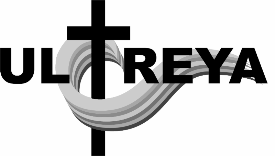 Organ Restoration UpdateRestoration on our organ continues to progress nicely and is still on schedule for a January 2023 completion. To view the progress please visit  https://www.staugustinecleveland.org/organ-restoration.Time for RCIA Invitations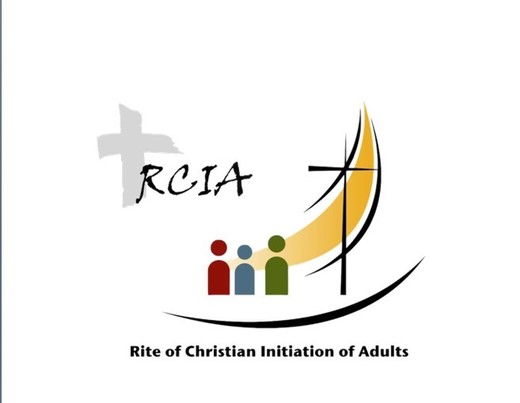 Each year we have a number of individuals receiving the Sacraments of Initiation at the Easter Vigil. That is made possible because of our parishioners who invited them or suggested their names. We are hoping for your help again as we form the next class of 2023. So, if you know someone who … has expressed an interest in becoming Catholic, or was baptized Catholic as a child, but has not celebrated the Sacraments of Confirmation and Eucharist, please let us know. We come together in a small group to learn more about our faith through study, reflection, sharing, discussions and prayer. For more information or to give a name, please contact the parish office at (216) 781-5530. Sing and Praise God with Joy!Catholic Renewal Ministries’ Healing Mass for November, 2022, will be held at St. Columbkille Parish on Friday, November 18th, at 7:00 PM. The church is located at 6740 Broadview Rd., Parma 44134. Fr. Jamie Mazanec will be the celebrant. Healing prayer teams will be available after mass for individual prayer. After the liturgy, there will also be a social. For more information, please contact Fr. Bob Franco at 440-327-2201 or CRM at 440-944-9445.2023 Mass BookThe 2023 Mass Book is now available for parishioners requesting Mass intention for the year 2023. Mass requests can be made by contacting the parish office or by mail. Plese include your name, address and phone number on your request so that we can contact you if any adjustments need to be made. Mass of ThanksgivingBishop Roger Gries, OSB will be celebrating a Mass of Thanksgiving on Wednesday, November 23rd at 5:30 PM. We hope that you will join us in giving thanks for the many blessings we have in our life. We will not have a Mass on Thanksgiving Day. On the Lighter SideA man in our town who used to never come to services began coming to church every Sunday morning with his wife. After two or three Sundays, the preacher shook hands with him and said, “It makes me happy to see you coming every Sunday with your wife.”“Well, preacher,” said the backslider, “It’s all a matter of choice. I decided I’d rather hear your sermon than hers.”☺The Pope’s Intentionfor November: For children who suffer
We pray for children who are suffering, especially those who are homeless, orphans, and victims of war; may they be 
guaranteed access to education and the opportunity to 
experience family affection.  
 
Reflection by Deanna Bartalini, M.Ed.; M.P.A. 
Children offer a hope and belief of a future. They are innocent, full of goodness and joy. One of my favorite sounds in the laughter of little children, especially  my  own  grandchildren!  Sadly, in many places, children are not living lives of laughter. Rather, they bear the burdens of others’ sins,  and  their 
childhood is taken away.  
Pope Francis is asking us to pray for all children who suffer and that they be given the basic needs of family affection and education. Simple things many of us take for granted for our own families. The simple things many children are not receiving due to situations beyond their control. They have no way of keeping themselves safe and protected, no recourse, no 
voice. For most people, the natural inclination towards children is a desire to care for and protect them from harm. However, this is not true for all, and we have seen many ways in which children are not taken care of well.
 We can help children who suffer in many ways. Prayer of course, is where we begin. Then, ask God how you can help in more tangible ways. I think it is best to start in your own community. Let me offer a few ideas to get you started: donate clothes, food, and school supplies; offer to tutor and advocate for abused children.  
 We are called to pray and care for those in need. This intention  focuses on children who are burdened by things much bigger  than they are.  And honestly, the problems are probably bigger than most adults could resolve. Let us unite our prayers with those of the Holy Father as we pray together for children who are suffering.  
Help WantedFree training. Convenient hours. No pay- but the benefits are out of this world. One of the reasons we come to Mass is to be united with Christ, and the best way to be one with Him is through Holy Communion. Which we cannot receive without Eucharistic Ministers. In other words…..we need you!! If you are feeling called to join this vital ministry, please contact Bob Duda at (216) 781-5530 or at BDuda@staugustinecleveland.orgMore Help WantedDid you know that the Mass is actually a double communion with Christ? Through the Eucharist, of course, and through the Word. And you can help!! By proclaiming the scripture readings at Mass, our Lectors make it possible for us all to have a personal encounter with God. Sound interesting to you? If you are feeling called to join this vital ministry, please contact Bob Duda at (216) 781-5530 or at BDuda@staugustinecleveland.orgSt. Martin of ToursFeast Day: November 11St. Martin of Tours was born a pagan in what is now Hungary around 316, but he was raised in Italy where his father, a tribune, was posted. At 15 he was compelled to serve in the Roman military, though he was already a catechumen. There is a popular legend that while on campaign the saint cut his cloak in half to share with a cold beggar. That night he dreamed of Jesus and his cloak was restored. He was baptized at 18. Only two years after his baptism, he was released from the military, he had refused his battle pay and to fight saying he was a soldier for Christ. He is the first recognized conscientious objector. After his release from the military, he became a disciple of Hilary of Poitiers. He worked diligently against the Arian heresy, which denies the divinity of Jesus Christ, and established a community of hermits near Poitiers in 361, the first French monastery. In 371, he reluctantly became bishop of Tours. Nearby, he found a second monastery, Marmoutier, because he preferred the life of a monk he retreated often. In 384 there was a popular heresy infecting the Church in Spain, led by the bishop Priscillian and his followers. The emporer Magnus Maximus became involved, ordering the execution of the heretics. Saint Martin opposed the executions and protested the emperor’s involvement in Church matters. Unfortunately, the Priscillians were executed anyway. 
Saint Martin died in Candes-Saint-Martin, Gaul in 397. He is notably one of the first saints who was not martyred. He is the patron saint of France. “I wouldn’t mind a few more Years”Father Mark Granito illustrates from his personal experience how we are tied down to this world of miseries in spite of our Faith in the Resurrection and everlasting life. "My mother died four years ago this month. I remember we used to celebrate her birthday in May, and I’d always take her out to some nice restaurant. When she turned 80, she said, “Well, I’m 80 now…that’s a very big number. There won’t be many more years left now.” At 81 and 82 she said, “It’s a big number! No one in my family has lived this long!” Occasionally, she’d say, “I wish God would take me! I’m fed up there….!” Strangely, just a few weeks before she died, she said, “You know, I’m ready to go, but I wouldn’t mind a few more years…” Perhaps most priests have had similar experiences in their pastoral life in ministering to terminally ill patients who are unwilling to die in spite of their strong Faith in a heavenly reward awaiting them, as mentioned in today’s readings. We need to live as people of the Resurrection:  This means that we are not to lie buried in the tomb of our sins and evil habits. Instead, we are to live joyful and peaceful lives, constantly experiencing the real Presence of the Risen Lord who gives us the assurance that our bodies also will be raised.   In addition, the hope of our resurrection and eternal life with God gives us lasting peace and celestial joy amid the boredom and tension of our day‐to‐day lives. An awareness of the all‐pervading presence of the Spirit of the living God will help us to control our thoughts, desires, words and behavior.   The salutary thought of our own resurrection and eternal glory should also inspire us to honor our bodies, keeping them holy, pure and free from evil habits, and to respect those with whom we come in contact, rendering them loving and humble service.This Week’s Events of the ParishMonday:   Parish School of Religion: 5:30 PM (School Building) Mass: 5:30 PM (Walsh)                    	Rosary: 6 PM (Walsh)	AA Meeting: 7:30 PM (Mylott Hall)Tuesday:  AA Meeting: 9:30 AM (Walsh Hall)                    Mass: 5:30 PM (Walsh)  	Rosary: 6 PM (Walsh)     AA Meeting: 7:30 PM (Mylott Hall)	Wednesday: Blind Community Thanksgiving: 12 Noon LINKS: 3 PM                             Community Cupboard: 5PM-7PM                          Mass: 5:30 PM (Walsh)														 	Rosary: 6 PM (Walsh)		     AA Meeting: 6 PM (Mylott Hall)		     Signing Choir Practice: 6:30 PM (Deaf Center)									   Sign Class for Beginners: 4:30 PM (Deaf Center) 		 									   Signing Hands: 6:30 PM (Walsh Hall)Thursday:	 St. Augustine Seniors: 12 Noon (Deaf Center)                     Mass: 5:30 PM (Walsh)								Rosary: 6 PM (Walsh)                      Boy Scouts: 6:30 PM (Second Floor)                      AA Meeting: 7 PM (Mylott Hall)    Friday:   LINKS: 3 PMMass: 5:30 PM (Walsh)                  AA Meeting: 7:30 PM (Mylott Hall)Saturday: Community Cupboard: 11 AM – 2 PM                    RCIA for the Deaf: 11 AM (Parish Offices)                    Mass: 4:15 PM (Walsh)Sunday: Mass: 8:30 AM and 11 AM (Walsh)                CCDC Thanksgiving: 1-3 PM**Walsh Hall is located in the basement of the school building**H: Homilist“Too short to be saved”In her book Calmly Plotting the Resurrection, minister Donna Schaper reflects on a poem by the New Hampshire poet Donald Hall: Hall, Schaper writes, “went into his grandfather’s attic and found many, many boxes, one of which was filled with short pieces of string. The box was marked in an old hand: STRING TOO SHORT TO BE SAVED. Hall was astonished. This box of string had caught him completely off‐ guard. And from his off‐guardedness and un‐guardedness, he was able to write a beautiful poem. “The poem states the obvious: his grandfather had saved the string that was too short to be saved. If you have ever felt like you were a string too short to be saved, you know what it means to be risen. “God has saved us all in a great attic. Nothing is ever lost to God. Nothing. Not a single [deceased] child. Not a single teenager who commits suicide. Not a single child hit by a car. Not a single young woman who dies of breast cancer. Not Mary Magdalene . . Not one is lost to God. We will each appear too short to be saved many, many times in our lives. And God will still save us. “Risen is the experience of string that knows it is too short to be saved but is saved anyway. Despite itself. After Jesus was raised, he raised us. As he promised, he went before us into our Galilee.” The “risen” life of God’s Christ can be experienced in this time and place of ours in the gifts of compassion and mercy, of understanding and support that continue long after we realize it. Simple kindnesses and everyday decencies can be signs of grace, vehicles of love and care that transcends time and space. Resurrection is the promise and hope of our faith as Christians — but resurrection is also an attitude and perspective of hope and optimism that despite the crosses we encounter, no matter “how short our string,” we are always worth “saving,” that we are never “lost” to the “God of all that lives.”Parish Registration – Welcome new members! Please register by calling the parish office. Parishioners who are moving are asked to contact the office to update their informationBaptism – Baptisms may be scheduled at any time. Please call the parish office to make baptismal arrangements. Funerals – Please call the parish office to schedule funerals prior to publishing any information.Matrimony – Call the parish office to meet with a priest. Diocesan regulations require a minimum of 6 months preparation time. Care of the Sick – Notify the parish office of those who are hospitalized or homebound. Arrangements can be made for pastoral visits, the Sacrament of the Anointing or the Sick. We can also bring Holy Communion to the homebound. 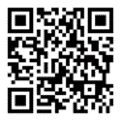 Mass TimeTotal Participant Responses4:15 PM41(18 were current 4:15 PM attendees)5:00 PM315:30 PM10November 5th and 6th November 5th and 6th November 5th and 6th November 5th and 6th Saturday4:15 PMSunday8:30 AMSunday11 AMPriestDeaconFr. Joe McNulty (H)  Fr. Bill O’Donnell, C.PP.S  (H)Fr. Ben Jimenez, SJ(H)LectorsMichelle RiveraBob DudaKate SlosarRichard SlosarExtraordinary Ministers of  the Blessed SacramentBonnie Robertson         Debbie SollarsJeannie RawlingsNovember 12th and 13thNovember 12th and 13thNovember 12th and 13thNovember 12th and 13thSaturday4:15 PMSunday8:30 AMSunday11 AMPriestDeaconBen Jimenez, SJ (H)Fr. Bill O’Donnell, C.PP.S (H) Deacon Chris DePentiFr. Michael Depcik, OSFS (H)Deacon Chris DePentiLectorsMigdalia Santiago-WhiteEd ZubekKaren HalupnikFrank ScialabbaExtraordinary Ministers of the Blessed Sacrament   Theresa Ortiz